Instagram Adds Direct-Messaging GIFs, Works on New Features Instagram now lets users include GIFs in direct messages through a composer bar button that accesses Giphy's library and shows trending GIFs. The platform also has rolled out a video-tagging function and reportedly is working on a hashtag selector tool and a feature in which posts can be targeted by location.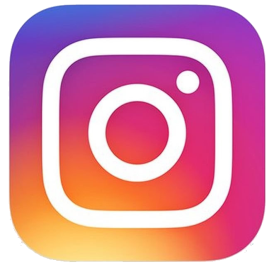 Search Engine Journal 9/23/18  https://www.searchenginejournal.com/instagram-lets-users-send-gifs-in-direct-messages/270827/